/fli6«o s[ifs ;d"x dxf;+3, g]kfn-:yflkt @)^*_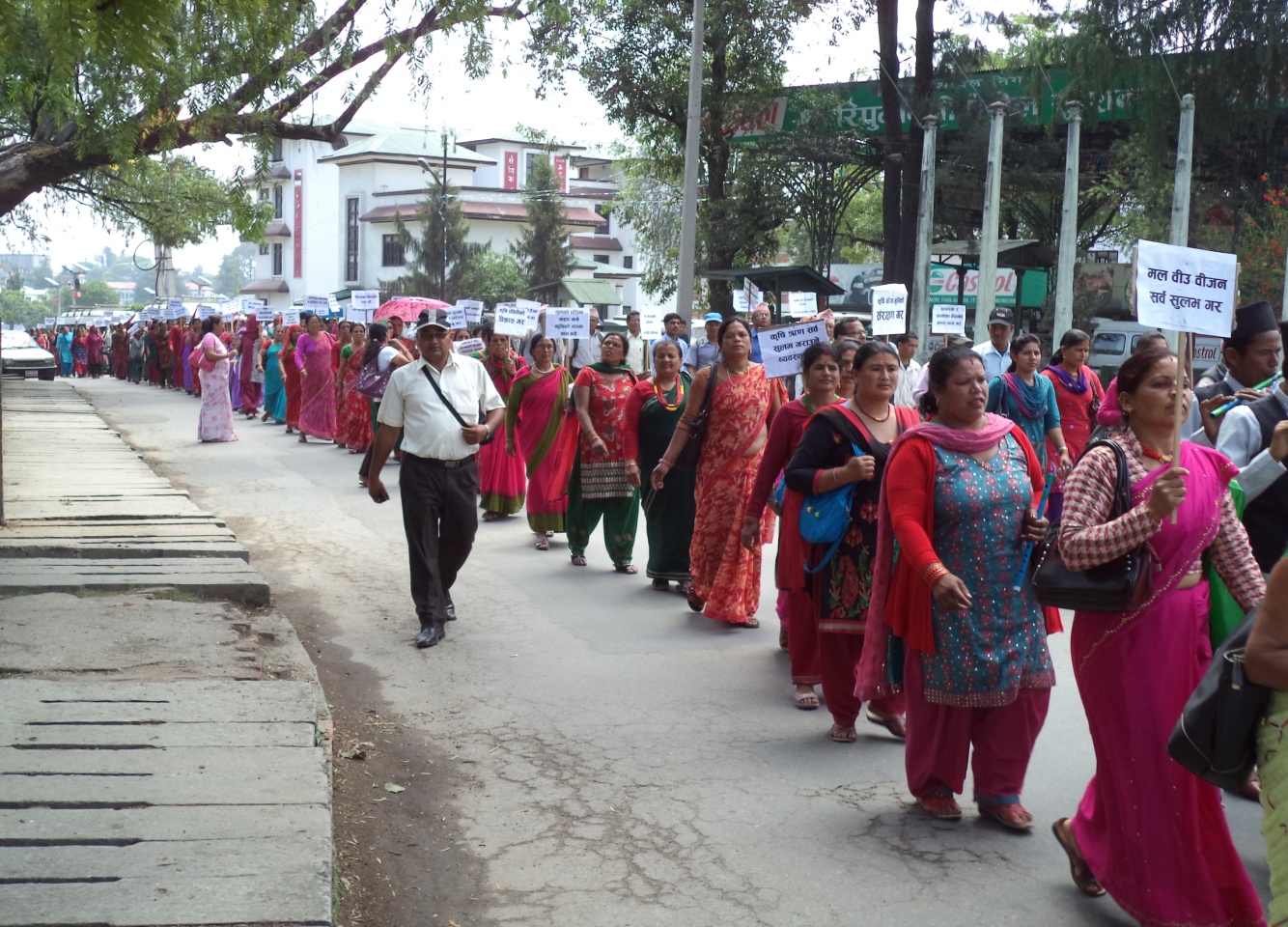 k~rjifL{o /0fg}lts sfo{ of]hgf->fj0f @)&) – cfiff9 @)&%_ -dWofjlw k"g/fjnf]sg — efb| @)&@_k|fSsyg=======================laifo;"rL!= ;+:yfut kl/ro      !=! /fli6«o s[ifs ;d"x dxf;+3 g]kfnsf] P]ltxfl;s ;do/]vf       !=@ >f]t ;fem]bf/L       !=# ;jfnut If]qdf ;xsfo{     !=$ dxf;+3sf d"Vo d"Vo k|sfzgx?      !=% dxf;+3 ;+rfngsf nflu tof/ kfl/Psf /0fgLlts b:tfj]hx?     !=^ dxf;+3sf] ;+/rgf @= kl/j]z ljZn]if0f #= ;+:yfut ljZn]if0f $= ;+:yfut ;jfnx? %= b"/b[li6, k|ltj4tf, pb]Zo, sfo{qmdut If]q  / s[ofsnfk%=! dxf;+3sf] b"/b[li6 -kl/sNkgf_%=@ dxf;+3sf] k|ltj4tf -Wo]o_%=# dxf;+3sf] k|efj ;d"x%=$ dxf;+3sf] nlIft ;d"x %=% dxf;+3sf] p4]Zox? -sfo{qmdut If]qx?_ %=^ dxf;+3sf] sfo{qmdut -laifout_ If]qx? / cfzfltt pknAwLx? %=& laifout If]q, lqmofsnfk, ;"rsx? tyf cg'dflgt ah]6 %=* sfo{of]hgf^= ;fem]bf/L, /0fgLlt, lbuf]kgf / d"No dfGotfdxf;+3n] ug]{ ;fem]bf/L dxf;+3sf /0fgLltx? dxf;+3sf] bLuf]kgf dxf;+3sf] d"Vo d"No dfGotf&= ;+u7gfTds 9f+rf*=dxf;+3sf] sfo{qmlds ;+/rgf cg';'lr s=-;+:yfut ljsf; / ;jfnut cleofg ;+rfng ePsf lhNnfx?, kl/of]hgf÷sfo{qmd ;+rfng ePsf lhNnfx?_!= ;+:yfut kl/ro!=! /fli6«o s[ifs ;d"x dxf;+3 g]kfnsf] P]ltxfl;s ;do/]vf  k/Dk/f b]lv d'n'ssf] cfly{s Pj+ ;fdflhs ;Da4{g dfkm{t /fi6« lgdf{0f ug]{ uxg lhDd]jf/L af]s]sf] s[ifs, /fHosf] d"nwf/df cfpg g;s]sf] ;Gbe{df s[ifs ju{ / ls;fgsf] xs clwsf/ k|flKtsf nfuL jxz k}/jL ug{ s[ifs ;d"xnfO{ :yfgLo :t/ b]lv s]lGb|o :t/;Dd ;+ul7t u/fp+b} ;]jf k|bfos lgsfox?df ls;fgsf] kx'+rdf a[l4 ul/ lbuf] tyf cfTdlge{/d'lv  pTkfbg dfkm{t /fli6«o pTkfbsTjdf 6]jf  k'/\ofpg] p4]Zosf ;fy  /fHo / s[ifsx?sf] ;]t'sf] ?kdf o; dxf;+3sf] kl/sNkgf ul/Psf] xf] .b]zsf] em08} b'O{ ltxfO{ hgtfsf] k]zf s[lif eP/ klg s[lif pTkfbgdf b]z cfTdlge{/ aGg ;ls/x]sf] 5}g . :yfgLo ljp ljhgx?  nf]kf]Gd'v cj:yf k'lu;s]sf 5g\ . PsftL/ pTkfbgsf nflu clTf cfjZos dn ljp, ljifflb tyf pks/0fx? df b]z k/lge{/ aGb} uO{/x]sf] 5 eg] csf]{tkm{ s[lif hGo pTkfbgx?sf] cfoft b/ lbgfg'lbg a9\bf] 5 . s[lifnfO{ k]zfsf] ?kdf cjnDag Pj+ ls;fgsf] ;DdfgLt klxrfg :yflkt ug{ g;lsgfn] o"jf hgzlQm s[lif k]zfaf6 knfog x'b} ljb]lzgfn] s[lif If]q dlxnf / j[4, j[4fx?sf] sf+wdf k'u]sf]] 5 . ctM s[lif k|wfg b]zsf] d"n  dd{nfO{ ;fy{s agfpgsf] nfuL g]kfn ;/sf/ tTsflng s[lif tyf ;xsf/L dGqfno dfkm{t b]ze/L u7g eO{ s[oflzn /x]sf s[ifs ;d"xx? / s[lif ;xsf/Lx?nfO{ ;+u7Lt ub}{, u}//fhgLlts, u}/gfkmd'ns, ;'zf;gdf cfwfl/t ;dfj]zL nf]stflGqs k4lt cg'?k Ifdtf ljsf; ug'{sf ;fy} ;/sf/L u}/;/sf/L ;+3 ;+:yfx?;+u ;dGjoTds ?kn] ljsf; cleofgdf ;l/s u/fpg] pb]Zon] jf:tljs ls;fgx?sf] 5ftf ;+u7gsf] ?kdf /fli6«o s[ifs ;d'x dxf;+3, g]kfn u7g ul/Psf] 5 .@)^^ ;fn b]lv ljleGg lhNnfsf ;]jf s]Gb| ;dGjo ;ldlt, lhNnf ;dGjo ;ldlt, lhNnf ;dGjo ;+:yf, If]lqo ;dGjo ;ldlt x'b} ;DalGwt lgsfodf btf{eO{ b]z e/L 5/LP/ /x]sf s[oflzn s[ifs ;d"xx?, kz' ;]jf ;d'xx? / s[lif ;xsf/Lx?nfO{ ;b:o dfgL uf=lj=;=, ;]jf s]Gb| -O{nfsf_, lhNnf, If]q x'b} /fli6«o :t/ ;Ddsf] ;+/rgf /xg] ul/ /fli6«o s[ifs ;d'x dxf;+3, g]kfn @)^*.%.@# ut] dWodf+rn If]lqo s[lif lgb]{zgfno xl/x/ejgdf s[ifs ;d'xx?sf] cu'jf k|tLlgwLx?sf] e]nfaf6 u7g ePsf] o; dxf;+3 b]z}e/L sfo{ If]q /xg] u/L  @)^* r}q !$ df lh=k|=sf= sf7df8f}+df btf{ ePsf] xf] . lh=k|=sf= sf7df8f}+ btf{ g+=M(&(÷@)^*—!@—!$;dfhsNof0f cfj4tf g+= M #&$%#÷@)&)—#—!*:yfoL n]vf g+= M^)!!*)@**÷@)&)—#—)&cfos/ 5'6 k|df0fkq M @)&!—@—@^:yfkgf sfnb]lv g} clwsf/d"lv cjwf/0ff nfO{ cjnDag ub}{ s[lif If]qsf] ;+/If0f, ;Da4{g, pTkfbg, ljt/0f Pj+ ahf/Ls/0fsf dfWodn] cfTdlge{/d"vL s[lif pTkfbg dfkm{t /fli6«o cy{tGqdf of]ubfg k"/\ofpg] pb]Zon] s[lif k]zfnfO{ ;+:s[tLsf] ?kdf c+ufNb} cfPsf ;fgf, dlxnf, l;dfGts[t ls;fgx?sf] clwsf/ k|flKtsf nfuL ;+ul7t s[ifs ;d"xnfO{ uf+p O{nfsf, lhNnf If]q / s]Gb|Lo :t/ ;Dd ;dGjo u/fpb} /fHo / s[ifsx?sf] ;]t'sf] ?kdf  k}/jL ub}{ cuf8L al9/x]sf] 5 . z'?jftL cj:yfdf g} @% lhNnf dxf;+3sf k|ltgLlwx?sf] ;xeflutfdf @)&! h]i7 !!—!@ ut] k|yd /fli6«o dxflwa]zg ;DkGg u/]sf] dxf;+3n] @)&! kf}if @$ df k|yd /fli6«o kl/ifb ;d]t ;DkGg ub}{ xfn #$ lhNnfdf ;+u7g lj:tf/ ul/ !#^$ s[ifs ;d"xnfO{ dxf;+3df cj4 ul/;s]sf] 5 . !=@ >f]t ;fem]bf/L s]P/ g]kfn : ;fgf tyf l;dfGts[t s[ifsx? laz]iftM dlxnf ls;fgx?sf] ;zlQms/0f tyf vfB clwsf/df kx'+r clea[l4 ug]{ p¢]Zon] s]P/ g]kfn;+u gful/s ;dfh ;+:yf ;xof]u sfo{qmd cui6 @)!# df ;+emf}tf eO{ ^ jif{sf nflu ;+rfngdf /x]sf] 5 .lkmofg g]kfn M  vfB clwsf/;+u ;DalGwt  ls;fgx?sf ;jfn klxrfgsf nflu ;xsfo{ x'+b} cfPsf] 5 . ;+o'Qm /fi6|;3Lo ljsf; sfo{qmd M ljgfzsf/L e"sDkn] Iflt k'/\ofPsf pTkfbg;+u ;DalGwt k"jf{wf/x?sf] k"glgdf{0f dfkm{t ls;fg ;d"bfosf] lhljsf]kfh{gdf 6]jf k"/\ofpg] pb]Zon] sfe|] lhNnfsf ^ uf=lj=;=df ;fd'bflos k"jf{wf/ tyf hLljsf]kfh{g sfo{qmd ;+rfng ul/Psf] 5 .;+o'Qm /fi6| ;+3, vfB tyf s[lif ;+u7g M dsjfgk'/ lhNnfsf] sf+s8f / 8f+8fvs{ uf=lj=;=x?df cfO{=o"=l;= Pg=;+usf] ;xsfo{ / vfB tyf s[lif ;+u7g;+usf] ;fem]bf/Ldf jg tyf s[lif ;xh sfo{qmd ;+rfng ul/Psf] 5 .!=# ;jfnut If]qdf ePsf ;xsfo{  s= :yfgLo tx : p2]Zo ldNg] / ;dfg k|s[ltsf  ;+3 ;+:yf Pj+  ;+hfnx?v= s]lGb|o tx: p2]Zo ldNg] / ;dfg k|s[ltsf  ;+3 ;+:yf Pj+  ;+hfnx? h:t} M/fli6«o ls;fg ;+hfn  vfBsf nflu s[lif cleofgvfB clwsf/sf nflu /fli6«o ;+hfn g]kfn s[lif kqsf/ k|li7fg/fli6«o Ef"ld clwsf/ d+rs[lif k|fljlws Pzf]l;Pzg g]kfn kf/fe]6g/L P08 nfO{e:6s P;f]lzo;g:yfgLo txb]lv /fli6«o txsf ;ldltx?df dxf;+3sf] k|ltlglwTj::yfgLo tx  ::yfgLo txdf /x]sf  s[lif;+u ;DalGwt ljleGg ;ldltx?df  k|ltlglTjsf] z'?jft ePsf] 5 ./fli6«o tx :/fli6«o lgb]{zs ;ldlt ;b:o,  /fli6«o sfo{Gjog ;ldlt ;b:o /  /fli6«o ;lrjfno ;ldlt ;b:o — cGt/fli6«o kfl/jf/Ls v]lt jif{ @)!$,  s[lif ljsf; dGqfno;Nnfxsf/ ;ldlt ;b:o — s[lif / jg ;xh sfo{qmd, jg tyf e";+/If0f dGqfno ;b:o — /fli6«o k|fs[lts >f]t ;+/If0f /0fgLlts of]hgf th'{df ;ldlt  /fli6«o of]hgf cfof]u;b:o — ljiffbL cjz]if b|'t ljZn]if0f sfo{qmd ;+rfng sfo{ljlw ;ldlt @)&!, jfnL ;+/If0f lgb]{zgfno!=$ dxf;+3sf gLltut b:tfj]hx? != ljwfg               
@= dfgj >f]t kl/rfng lgodfjnL
#= cfly{s k|zf;g lgodfjnL	
$= cg'zf;g tyf cfrf/;+lxtf %= dxf;+3 ;+rfng lgb]{lzsf ^= % jif]{ /0fgLlts of]hgf &= n}lus tyf ;dfa]zLs/0f dfu{bz{g 
*= cIfoosf]if Aoj:yfkg lgofdfjnL] 
(= k[i7kf]if0f ;+oGq !)= z'Go ;xglzntf gLlt!!= ;d"x ;+rfng lgofdfjnL!=% dxf;+3sf d"Vo k|sfzgx? != ljwfg — @)^*          
@= dxf;+3 ;+rfng lgb]{lzsf — @)&!
#= k|yd /fli6«o dxflwj]zg k|ltj]bg @)&!$=s[lif ;'rgf 8fo/L -l;/xf, pbok'/ / cf]vn9'∙f_ — @)&!÷&@ /  @)&@÷&#%= k|yd /fli6«o kl/ifb k|ltj]bg — @)&!^= k|yd ;fdflhs n]vfhf]vf sfo{qmdsf] k|ltj]bg — @)&!&= bf]>f] ;fdflhs n]vfhf]vfsf] cj;/df k|sflzt jflif{s ;+ufnf] — @)&@*= s[ifs 8fo/L — @)&@!=^ dxf;+3sf] ;+/rgf 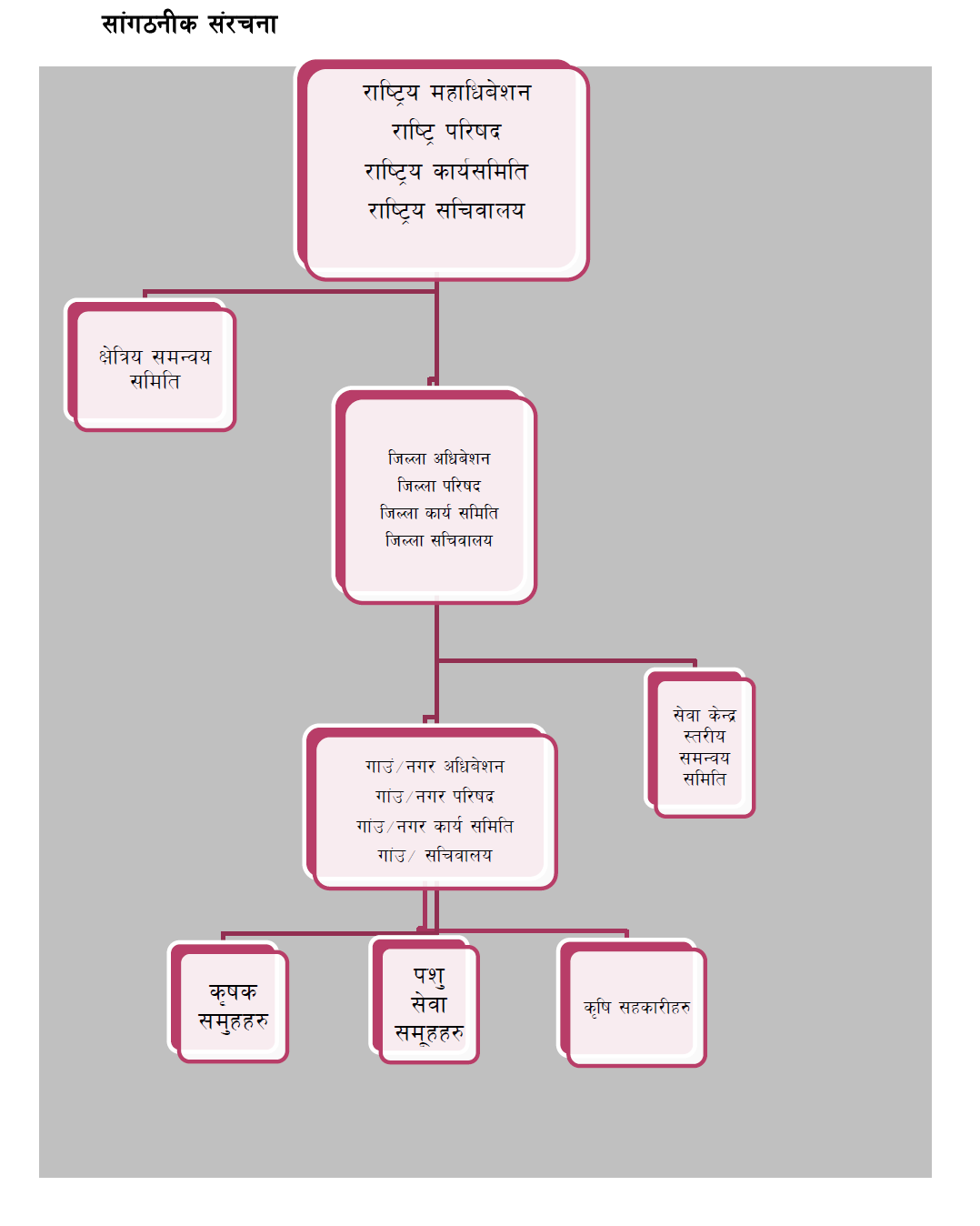 @= kl/j]z ljZn]if0f ljZjsf cltsd ljslzt /fi6«x? dWo] g]kfn klg Ps xf] . dfgj ljsfz ;'r+fssf] cfwf/df )=%$ cf} :yfgdf kg]{ of] b]z blIf0f Pl;ofs} ul/a b]zsf] ?kdf /x]sf] 5 . s]lGbo tYof+s ljefusf] cf+s8f cg';f/ @$=^Ü hg;+Vof ul/jLsf] /]vfd'gL /x]sf 5g\ h'g u|fld0f If]qdf c´ Jofks /x]sf] kfOG5 . clwsf+z ;fgf ls;fg -)=% x]S6/ eGbf sd hUuf ePsf_ sf] pkl:ylt ePsf] g]kfnsf] s[lif lgjf{xd'vL gePsf sf/0f jflif{s v/jf} ?k}ofsf] s[lif hGo pTkfbgx?sf] cfoftn] ubf{ b]zn] 7"nf] Jofkf/ 3f6f j]xf]g'{ k/]sf] 5 . !**) ls=ld= l;dfgf ePsf] blIf0fL b]z ef/t;+usf] k|ltZkwf{ ug{ g;Sg] g]kfnL pTkfbg / ;d:t b]ze/df @)Ü eGbf sd dfq s[lif Joj;flos/0f x'+bf ;d]t Ps ltxfO{ of]ubfg ;lxt cfly{s d]?b08sf] ?kdf /x]sf] 5 .lhljsf]kfh{gsf] d'Vo cfwf/sf] ?kdf /x]sf] o; If]qdf  ^^Ü hgtf k|ToIf lge{/ /x]sf 5g\ . s[lif If]q /fHosf] k|fyldstfdf gkgf{n] pTkfbg;+u ;DalGwt s[ifs ;d"bfox?sf] dgf]jn lbgfg'lbg 36\bf]  5 . ;fdflhs b[li6sf]0f kl/jt{g ul/ s[lif nfO{ ;Ddfg hgs k]zfsf] ?kdf :yflkt ug{ clxn]sf] 7"nf] r'gf}tL ePsf] 5 . h;sf] nfuL s[ifssf] kIfdf z;Qm cfjfh p7fpg] u}X /fhg}lts hg;+u7gsf] 68sf/f] cfjZostf dxz'; eP adf]lhd u7g ePsf] o; dxf;+3n] /fHosf] ljleGg txx?df gLltut ?kdf pkl:ytL hgfp+b} s[ifs clwsf/ ;'lglZrttf;+u}  pTkfbg dfkm{t /fli6«o cy{tGqdf k|ToIf k/f]If of]ubfg lbg ;Sg] ;jn ;+:yfsf] ?kdf cufl8 al9/x]sf] 5 . #= ;+:yfut ljZn]if0f;jn kIf, ;'wf/ ug'{kg]{ kIf, cj;/ / r'gf}tL ljZn]if0f$= ;+:yfut ;jfnx?dxf;3n] tklzndf pNn]lvt cNksflng, dWosflng, / bL3{sflng ;jfnx? Kflxrfg u/]sf] 5 .;/f]sf/jfnf ljZn]if0f dxf;+3sf] cleofgnfO{ cufl8 a9fpg / o; /0fgLlts of]hgfnfO{ sfo{Gjogdf n}hfgsf nflu lgDgfg';f/sf ;/f]sf/jfnfx? klxrfg ul/Psf] 5 M  %= b"/b[li6, k|ltj4tf, pb]Zo, sfo{qmdut If]q  / s[ofsnfk%=! dxf;+3sf] b"/b[li6 -kl/sNkgf_æ:jfledfgL ls;fg, ;d[4 dxf;+3Æ %=@ dxf;+3sf] k|ltj4tf -Wo]o_	ls;fgx? -ljz]iftM ;fgf, dlxnf, l;dfGts[t / e"ldlxg_ nfO{  ;+ul7t ub}{ ;zlQms/0f, k}/jL / ;xsfo{sf] dfWodaf6 cfTd ;Ddflgt hLjgofkgsf] ;'lglZrttfsf nflu dxf;+3 k|ltj4 5 .;b:o ;d"x / txut ;+/rgfx? ;dfj]zL, ;'zf;LteO{ pknAw >f]t ;fwgsf] plrt kl/rfng ub}{ /fli6«o :t/df g]t[Tjbflo e"ldsf lgjf{x ug{ dxf;+3 k|ltj4 5 .%=# dxf;+3sf] k|efj ;d"xls;fgx? -laz]iftM ;fgf, dlxnf, ;ldfGts[t / e"ldlxg_ dxf;+3sf k|efj ;d"xsf] ?kdf x'g]5g\ / dxf;+3sf ;Dk"0f{ ultljlwx? log} k|efj ;d"xx?sf]  hLjg:t/df ;sf/fTds kl/jt{g Nofpgdf s]Gb|Lt x'g]5g\ . %=$ dxf;+3sf] nlIft ;d"x dxf;+3;+u ;DalGwt -o;} /0fgLlt kqsf] ;/f]sf/jfnf ljZn]if0fdf klxrfg u/]sf_ ;/f]sf/jfnfx? dxf;+3sf nlIft ;d"xx? x'g]5g\ . dxf;+3n] ;+:yfut p4]Zo k'/f ug{sf lglDt nlIft ;d'xdf s]Gb|Lt sfo{qmd klg ;+rfngdf Nofpg] 5 . %=% dxf;+3sf] p4]Zox? -sfo{qmdut If]qx?_ p2]Zo !M 5l/P/ /x]sf ls;fgx?nfO{ ;d"xdf cfj4 ub}{ ls;fg xs, clwsf/ ;'lglZrttfsf nflu s[ifs ;d"xx?nfO{ ;+ul7t ub}{ dxf;+3df cfj4 u/fpg] .p2]Zo @ M k|efj ;d"xsf] ljleGg >f]t, ;fwg tyf ;]jfdf kx'+r a9fpg ;xlhs/0f tyf g]t[Tj Ifdtf clea[l4 ug]{ .p2]Zo # M k|efj ;d"xsf] clwsf/ ;'lglZrttfsf nflu  gLlt lgdf{0f, kl/dfh{g /  k|efjsf/L sfof{Gjogsf nflu  tYodf cfwl/t k}/lj  ug]{ .p2]Zo $ M k|efj ;d"xsf] cfly{s ;fdflhs cj:yfdf ;'wf/ Nofpg hLljsf]kfh{gsf ultaLlwx? ;+rfng ug]{ / jftfj/0f d}qL s[lif k4lt cjnDag ug]{ .p2]Zo % M dxf;+3sf] ;+:yfut ljsf;df ;'wf/ Nofpg ;+:yfut gLlt, lgod tyf lgb]{lzsfx?nfO{ lgoldt cWofjlws ug]{ / tLlgx?sf] sfof{Gjog ;'lglZrt ug]{ .p2]Zo ^ M dxf;+3df lbuf] lsl;dsf] >f]t Aoj:yfkgsf nflu ljleGg k|s[ltsf >f]t ;fem]bf/x?;+u ;+:yfut ;xsfo{ a9fpg] / cfGtl/s >f]tsf] klxrfg Pj+ Aoj:yfkg ug]{ .p2]Zo & M s[ifsx?sf] u}//fhg}lts 5ftf ;+u7gsf] ?kdf ljleGg txdf k|ltgLlwTj ug]{ /  s[lif If]qdf sfo{/t ljifout ;+3 ;+:yfx?;+u ;xsfo{ Pj+ ;+hfnLs/0f ug]{ .  %=^ dxf;+3sf] sfo{qmdut If]qx? / cfzfltt pknAwLx? %=& laifout If]q, lqmofsnfk, ;"rsx? tyf cg'dflgt ah]6 %=* sfo{of]hgf ^= ;fem]bf/L, /0fgLlt, lbuf]kgf / d"No dfGotf^=! dxf;+3n] ug]{ ;fem]bf/L p4]Zo ldNg]÷;jfn ldNg]÷k|s[lt ldNg] ;+3 ;+:yfx? Pj+ ;/sf/L lgsfox?;+u dxf;+3sf] ;fem]bf/L x'g]5 ./0fgLlts ;fem]bf/, cfly{s ;fem]bf/, ;jfnut ;fem]bf/^=@ dxf;+3sf /0fgLltx? (Strategy)Dfxf;+3 s[ifsx?sf] clwsf/sf nflu sfd ug]{ ;+:yfsf] ?kdf :yflkt x'g] 5 .;/sf/L lgsfo;+usf] ;db'/L sfod /fVb} cfjZostf cg';f/ ;dGjodf sfd ug]{ 5 .Dfxf;+3n] cfˆgf] u}//fhgLlt rl/q sfod /fVg] 5 .Dfxf;+3n] ;dfg pb]Zo ePsf ;+:yf, ;+hfn / ;+3x?;+u ;xsfo{ / ;dGjo ug]{ 5 .Dfxf;+3sf  ;a} sfo{qmdx? kf/blz{ / ;'zfl;t x'g] 5g\ .Dfxf;+3sf ;a} sfo{qmdx? nfut k|efjsf/Ltfdf cfwfl/t x'g] 5g\ . Dfxf;+3sf ;a} sfd sfo{jflxx? ;dfj]lz / k|ltlglwd'ns x'g] 5g\ .  Dfxf;3n] ;dfg pb]Zo ePsf /fli6«o cGt/fli6«o ;+3 ;+:yfx?;+u ;+hfn la:tf/ ug]{ 5 .^=# dxf;+3sf] bLuf]kgf (Sustainability)Dfxf;+3n] cfˆgf cfDbfgLsf >f]tx? ljljlws/0f ug]{ 5 .Dfxf;3n] ;b:otf lj:tf/ / gljs/0fdf hf]8 ug]{ 5 . Dfxf;3n] TOT cleoGtf tof/ u/L kl/rfng ug]{ 5 .ls;fg l;sfO{ s]Gb| :yfkgf ul/ cfo>f]tsf] ljljlws/0f ug]{ 5 .k|lt ;b:o ? ! cleofg ;+rfng ul/ cfˆgf] cfo>f]t j[l4 ug]{ 5 .bft[;+:yf / >f]t;fem]bf/;+usf] lgoldt ;dGjo ul/ >f]t a9fpg] 5 .Dfxf;3n] O{R5f bfg dfkm{t cfˆgf] sf]if jl4 ug]{ 5 .Dfxf;+3n] tflnd s]Gb| / cfjf;sf] Aoj:yf ul/ cfo>f]t jl4 ug]{ 5 .;jf/L ;fwgsf] gLlh k|of]hgdf k|of]u eP s]xL z'Ns lgwf{/0f ul/ z'Ns lng] 5 .^=$ dxf;+3sf] d"Vo d"No dfGotf dxf;+3n] FRUITS nfO{ ;+:yfut d"No dfGotfsf] ?kdf c+lusf/ u/]sf] 5 . Friendly — F  -ls;fg xfd|f] ;fyL_Respect — R -;Ddfg÷cfb/_Unity - U   -Pstf_ Integrity - I  -O{dfgbfl/tf_ ;dfj]lz -Inclusive_Transparency - T  -kf/blz{tf_ -Teamwork_Support - S  -;xof]uL efjgf_&= dxf;+3sf] sfo{qmlds ;+/rgf;jn kIf dxf;+3sf] u}//fhglts rl/q dxf;+3sf] klxrfg a[l4 x'b} hfg'dxf;+3 s[ifsx?sf] Ps dfq 5ftf ;+u7gsf] ?kdf ljslzt / lj:tfl/t x'b}hfg';jfn ldNg] ;+hfn ljrsf] ;xsfo{ / xft]dfnf] a9\g'dxf;+3sf kbflwsf/L / sd{rf/Lx?sf] ;+:yf ;+rfng Ifdtf a9\b} hfg'cj;/ ls;fgx?sf] 5ftf ;+u7gsf] ?kdf /xg's[ifssf] ;Rrf ;fyLsf] ?kdf ufp+b]lv s]Gb| ;Dd hgjsfnt ug{] ljleGg lgsfo, txut ;ldltx?df k|ltlglwTj ljleGg ;+3;+:yf;+u ;fem]bf/L ;'wf/ ug'{ kg]{ kIfx? s[lif / s[ifssf ;jfn -;fgf, dlxnf, e"ldlxg / l;dfGts[t ls;fg_ s]lGb|t cleofgx?nfO{ cem} ;zQm agfpg] .dxf;+3sf] cleofGtfx?sf] Ifdtf ljsf; ug]{ .dxf;+3sf] gLlt lgodx?df ;dfg a'emfO{  ljsf; ug]{ .dxf;+3sf clen]vx? Aojl:yt / k|efjsf/L agfpg] .dxf;+3 lhNnf sfo{;ldltx?nfO{ ;dfg ?kdf ;xof]u k'/\ofpg] .r'gf}tL dxf;+3sf] ;a} ;+/rgfnfO{ lhDd]jf/L af]w u/fO{ ;+/rgfut lhDd]jf/L tkm{ pGd'v u/fpg's[lif ag tyf jtfj/0f ;ldltdf dxf;+3sf] k|ltgLlwTj u/fpg's[lif / kz' ;]jf sfof{nodf btf{ ePsf ;d"xnfO{ cGo lgsfodf btf{ ePsf ;d"x ;/xsf] dfGotf :yflkt ug'{ls;fgsf] gfddf u}/ls;fgsf] k|j]zaf6 arfO{ cleofgnfO{ b'lift aGg glbg's[lif;+u ;DalGwt sfg"gx?n] lglb{i6 u/]sf ;+/rgfx?df dxf;+3sf] k|ltgLlwTj u/fpg'ljBfdfg /x]sf] u}//fhgLlts rl/q sfod /flv/fVg'k|fylds  -# jif{_->fj0f @)&@ – cfiff9 @)&%_ls;fgsf] alu{s/0f  ;lxtsf] s[ifs kl/rokq  / To;sf] cfwf/df ;fdflhs ;'/Iffsf] ;'lglZrttfsf] nflu k}/jL ug{] .;/sf/L lgsfosf s[lif / kz'k+lIf;+u ;DalGwt ljifout ;ldlt, cfof]ux?df Dfxf;+3sf] txut k|ltgLlwTjsf] ;'lglZrttfsf] nflu k}/jL ug]{ .:yfgLo lgsfosf] ah]6sf] slDtdf !% k|ltzt ah]6 s[lif / kz'k+lIf If]qdf nufgLsf] gLltut ;'lglZrttfsf] nfuL k}/lj ug]{ .;/sf/L ;]jf ;'ljwfdf ;fgf, dlxnf, l;dfGts[t, e"ldlxg ls;fgsf] kx'+r :yfkgfsf] nflu k}/jL / kxn ug{] .of]ubfgsf] cfwf/df s[lif If]qdf ah]6 a[l4 ug{sf] nflu kxn / k}/jL ug{] .Kfz' / jfnL ljdf gLltsf] Aojxf/Ls kl/dfh{g Pj+ sfo{Gjogsf] nflu k}/jL ug]{ .df}h'bf ls;fg d}qL gLlt, /0fgLltx?sf] k|efjsf/L sfo{Gjogsf] nflu kxn ug]{ . dfWolds -% jif{_s[lif P]g lgdf{0fsf] nflu kxn / k}/jL ug{] .>f]t dflysf] kx'+r l;xt ls;fgsf xs clwsf/x? :yfkLt ug{ kxn / k}/jL ug]{ .;b:o ;d"xx?df /x]sf s[ifsx?sf] vfB clwsf/ ;'lglZrttfsf nflu cfjZos kxn / k}/jL ug]{ .s[lif ;xsf/Lsf] dfWodåf/f Aoj;flos s[lifnfO{ k|j4{g ug]{ . s[lif;+u ;DalGwt ljifout lgsfox?4f/f ul7t ;d"xx?nfO{ Ps4f/f gLlt 4f/f dxf;+3df cfj4 ub{} n}hfg] .df}h'bf s[lif gLlt, /0fgLltx? ljZn]if0f u/L ;do;fk]If agfpg kxn / k}/jL ug]{ .pTkfbs ls;fgåf/fg} pTkflbt a:t'sf] d"No lgwf{/0f ug{ kfpg] jftfj/0fsf] ;'lglZrttfsf nflu kxn / k}/jL ug]{ .bL3{sfnLg -!) jif{_:yfgLo k|fs[lts >f]t tyf ;fwg dflysf] kx'+r :yfkLt ub}{ ;+/If0f, ;+Da4{g dfkm{t lbuf] s[lifnfO{ k|j4{g ug]{ .k/fk"j{sfn b]lv ;+:s[ltsf] ?kdf ul/b} cfPsf] kfl/jf/Ls v]tL k|0ffnLsf]  k|j4{g / k|f+ufl/s v]tL dfkm{t  lbuf] tyf cfTdlge{/d"lv s[lifdf hf]8 lbg] .;fgf ls;fg d}qL hnjfo' cg's'ng v]lt k|j4{gsf] nflu k}/jL ug]{{ .g]kfn ;/sf/ 4f/f ;+rflnt s[lif;+u ;DalGwt cfof]hgfx? ;fgf / l;dfGts[t s[ifssf] lxtdf agfpg kxn / k}/jL .Tfx;qmLo dWodGo"gs]lGb|o txg]kfn ;/sf/sf ;DalGwt dGqfnox?-s[lif ljsf;, kz'k+lIf ljsf;, ;+3Lo dfldnf tyf :yfgLo ljsf;, ;xsf/L tyf u/Llj lgjf/0f dGqfno nufot====_;DalGwt ljefux?;DalGwt kl/of]hgf;+rf/ dfWodx?ljsf; ;fem]bf/ ;+:yfx?/fhgLlts bnx?gful/s ;dfh ;fem]bf/ Pj+ bft[ lgsfox?s'6gLlts lgof]ux?/fli6«o of]hgf cfof]u ag dGqfno,;xofqL dxf;+3x? -jg, l;+rfO{, vfg]kfgL, e"ld clwsf/ d+r, n3' pBld_s[lif;+u sfd ug]{ u}=;=;x?g]kfn s[lif cg'zfGwfg kl/ifbl;+rfO{ dGqfno, l;+rfO{ ljefu,;xsf/L l8lehg sfof{no gLlh If]q-pBf]u jfl0fHo dxf;+3, s[lif pBld s]Gb|, r]Dj/ ckm sdz{ _>d dGqfnolhNnf lhNnf s[lif ljsf; sfof{nolhNnf kz' ;]jf sfof{nol8lehg ;xsf/L sfof{nolh=lj=;=sf] sfof{nocGo ;DalGwt sfof{nox?;DalGwt kl/of]hgfx? ljsf; ;fem]bf/ ;+:yfx?;+rf/ dfWodx?/fhgLlts bnx?ljlQo ;+:yfx?gfu/Ls ;dfh lhNnf txdf sfd ug]{ s[lif;+u  u}=;=;x?  ;DalGwt dxf;+3x? Pj+ ;+hfnx?s[lif kmfd{x?lhNnf l;+rfO{ sfof{nolhNnf jg sfo{fno lhNnf e";+/If0f sfof{nolhNnf e"ld ;'wf/ sfof{nogLlh If]q:yfgLos[ifs, s[ifs kl/jf/, s[ifs ;d"xx?, kz' ;]jf ;d"xx?, s[lif ;xsf/Lx?, / cGo ljifout ;d"xx? ;fd'bflos ;d"xx?kz';]jf, s[lif ;]jf s]Gb|x? uf=lj=;÷j8f sfof{no g=kf=/ p=g=k=, df=g kf= sfof{no-s[lif jg tyf jtfj/0f ;ldlt_;]jf k|bfos lgsfox?÷;+:yfx?;DalGwt kl/of]hgfx?:yfgLo /fhgLlts bnx?:yfgLo Aofkf/Lx?:yfgLo :t/df s[lif;+u sfd ug]{ u}=;=;x?  ;DalGwt dxf;+3x?s[lif kmfd{x?/]~h kf]i6p4]Zox?cfzfltt pknAwLx?k|efj ;d"xp2]Zo  !M 5l/P/ /x]sf ls;fgx?nfO{ ;d"xdf cfj4 ub}{ ls;fg xs, clwsf/ ;'lglZrttfsf nflu s[ifs ;d"xx?nfO{ ;+ul7t ub}{ dxf;+3df cfj4 u/fpg] .cfufdL # jif{df %))) s[ifs ;d"x dxf;+3df cfj4 ePsf x'g]5g\ .p2]Zo  @M k|efj ;d"xsf] ljleGg >f]t, ;fwg tyf ;]jfdf kx'+r a9fpg z;lQms/0fsf dfWodaf6 ;xlhs/0f tyf g]t[Tj Ifdtf clea[l4 ug]{ .cfufdL # jif{df %))) ;d"xsf !,@%,))) ls;fgx?df ljljw ljifodf Ifdtf ljsf; eO{ ;]jf ;'ljwfdf kx'+r k'Uf]sf] x'g]5 .p2]Zo  #Mk|efj ;d"xsf] clwsf/ ;'lglZrttfsf nflu  gLlt lgdf{0f, kl/dfh{g /  k|efjsf/L sfof{Gjogsf nflu  tYodf cfwl/t k}/lj  ug]{ .p2]Zo  $ jftfj/0f d}qL s[lif k4lt dfkm{t k|efj ;d"xsf] hLljsf]kfh{g ;+u} cfly{s ;fdflhs cj:yfdf ;'wf/ Nofpg] ultaLlwx? ;+rfng ug]{]{ . ls;fg clwsf/sf] ;'lglZrttf ;lxt slDtdf @ j6f gLltx?sf] lgdf{0f, kl/dfh{g / sfof{Gjogsf] z'?jft ePsf] x'g]5 .jftfj/0f d}qL s[lif k4lt dfkm{t slDtdf !)) j6f k|efj ;d"xsf ;b:ox?sf] hLljsf]kfh{g ;+u} cfly{s ;fdflhs cj:yfdf ;'wf/ cfPsf]  x'g]5 .;+:yfutp2]Zo  !dxf;+3sf ;+:yfut ljsf;df ;'wf/ Nofpg ;+:yfut gLlt lgod tyf lgb]{lzsfx?nfO{ lgoldt cWofjlws ug]{ / tLlgx?sf] sfof{Gjog ;'lglZrt ug]{ .p2]Zo  @dxf;+3df lbuf] lsl;dsf] >f]t Aoj:yfkgsf nflu ljleGg k|s[ltsf >f]t ;fem]bf/x?;+u ;+:yfut ;xsfo{ a9fpg] / cfGtl/s >f]tsf] klxrfg Pj+ Aoj:yfkg ug]{ .p2]Zo  #ls;fg clwsf/sf] If]qdf jsfnt ug]{ u}//fhgLlts ls;fgx?sf] 5ftf ;+u7gsf]] ?kdf :yflkt x'g] / s[lif If]qdf sfo{/t ljifout ;+3 ;+:yfx?;+u ;xsfo{ Pj+ ;+hfnLs/0f ug]{ .  ;+:yfut gLlt, lgod tyf lgb]{lzsfx?sf] lgoldt cWofjlws eO{ sfo{fGjog ePsf x'g]5 .slDtdf # j6f >f]t ;fem]bf/ ;+3 ;+:yfx?;+u sf] ;xsfo{ ePsf] x'g]5 ;fy} ;d"xdf cfj4 s[ifsx?af6 ? ! cleofg / O{R5fbfgaf6 k|fKt /sd slDtdf ? @ nfv ;lxt hDdf !% nfv cfGtl/s >f]tsf]if kl/rfng ePsf] x'g]5 .s[ifsx?sf] u}//fhg}lts 5ftf ;+u7gsf] ?kdf ljleGg lgsfosf ljleGg txx?df dxf;+3sf] k|ltgLlwTj ePsf]  x'g]5 .s[lif If]qdf sfo{/t /fli6«o Pj+ cGt/fli6«o ;+:yfx? / ;+hfnx?df dxf;+3sf] kx'+r a[l4 ePsf] x'g]5 .p2]Zos[ofsnfkglthf  -;+VofTds_cg'dflgt ah]6!= 5l/P/ /x]sf ls;fgx?nfO{ ;d"xdf cfj4 ub}{ ls;fg xs, clwsf/ ;'lglZrttfsf nflu s[ifs ;d"xx?nfO{ ;+ul7t ub}{ dxf;+3df cfj4 u/fpg] ..yk @) j6f lhNnf tby{ ;ldlt u7g ug{]  ufpF ÷gu/ e]nf  ug{]  -@))_ufpF ÷gu/ dxf;+3 u7g ÷clwa]zg ;DkGg ug{]ufp+ ÷gu/ dxf;+3 kl/ifb -%%)_;DkGg ug{]lhNnf clwa]zg ug{] -@)_lgoldt kl/ifb lhNnf -%$ lhNnf # jif{_s]lGb|o dxfclwa]zg ug{]s]lGb|o kl/ifb   -@ k6s_%))) ;d"xdf ;b:otf ljt/0f eO{ Yfk @) lhNnfdf lhNnf dxf;+3 u7g ePsf] x'g]5 .  %%) ufp+÷gu/ dxf;+3 u7g ÷clwa]zg ePsf] x'g]5 .%%) ufp+ gu/ dxf;+3 kl/ifb ePsf] x'g]5 .gof+ @) lhNnf  clwa]zg ePsf] x'g]5 .k|To]s jif{ lhNnf kl/ifb ePsf] x'g]5 .   bf]>f] s]lGb|o dxflwa]zg ePsf] x'g]5 bf]>f] s]lGb|o kl/ifb  ePsf] x'g]5 ^))))) !))))))!))))))@&,)),)))%%))))$@,(),)))!))))))!))))))hDdf /sd!,!^,$%,)))@= nlIft ;d"xsf] ljleGg >f]t, ;fwg tyf ;]jfdf kx'+r a9fpg z;lQms/0fsf dfWodaf6 ;xlhs/0f tyf g]t[Tj Ifdtf clea[l4 ug]{ .g]t[Tjljsf; tflnd ;+rfngl;sfO{ cfbfg k|bfg sf nflu cGt/ lhNnf cleofgd"lv g]t[Tj ljsf; lzla/ ;+rfng ug{] .lhNnf tyf :yfgLo txdf ;/f]sf/jfnf lgsfo ljr lgoldt 5nkmn gLltut k}/jL ;Lk ljsf; uf]i7L;r]tgf /\ofnL, s[ifs lzla/x?;b:o ;d'x tyf :yfgLo dxf;+3nfO{{ ;'rgf ;fdfu|Lsf] pknJwtf k|lzIf0f dfkm{t cleoGtf tof/L / kl/rfngls;fg hfu/0f cleofg@)) j6f g]t[Tjljsf; tflnd  ;+rfn ePsf] x'g]5g . %) j6f lzla/x?  ;+rfng ePsf] x'g]5 .!)) j6f 5nkmn ePsf] x'g]5 .%) j6f gLltut k}/jL ;Lk ljsf; tflnd ;DkGg ePsf]%) j6f /\ofnL, lzlj/ ;+rfng ePsf  x'g]5g\ .;b:o ;d'x tyf :yfgLo dxf;+3nfO{{ ;'rgf ;fdfu|Lsf] pknJwtf u/fO{Psf] x'g]5 .%) hgf cleofGtf tof/ eO{  lgoldt kl/rfng ePsf x'g]5g\ .@ j6f ls;fg hfu/0f cleofg ;+rfng x'g]5 @)))))).#)))))).#)))))).@%))))).@%))))).%))))).!%))))).#))))))hDdfhDdfhDdf!,*),)),))).#= nlIft ;d"xsf] clwsf/ ;'lglZrttfsf nflu  gLlt lgdf{0f, kl/dfh{g /  k|efjsf/L sfof{Gjogsf nflu  tYodf cfwl/t k}/lj  ug]{ .;jfn klxrfgsf nflu clek|]l/t uf]li7 cGt/s[of ;+rfng ug]{ .gLlt lgofdsf] cWoog, ljZn]if0f / cg'zGwfgc8fg kq tof/L, 1fkg kq, gful/s cg'udg ug]{ . gLlt cg';Gwfg ljrf/ ;fj{hgLlss/0f;d;fdlos gLlt hfgsf/L k"l:tsf k|sfzg / ljt/0flhNnf / uf=lj=;= txdf k}/lj 36gf cWoog l;k ljsf; sfo{qmd gLlt lgdf{tf ;+u ;jfn s]lGb|t ls;fg ;Djfb^ j6f  ;jfn klxrfg eO{ ;/f]sf/jfnf;+u cGt/s[of ePsf] x'g]5 .s[lif;Fu ;DaGwLt sDtLdf !) j6f gLltx?sf] ljZn]if0f  x'g]5 . sl/j %) j6f 1fkg kq tof/L / ;DalGwt lgsfodf k]z x'g]5 . gLltut cg'zGwfg k|ltj]]bg ;fj{hgLlss/0f x'g]5 .;DalGwt gLltsf] hfgsf/L kq k|sfzg x'g]5 .%$ lhNnf tyf %)) uf=lj=;=df k}/lj 36gf cWoog l;k ljsf; sfo{qmd x'g]5@ j6f ;jfn s]lGb|t ;+jfb@),)),)))!%,)),)))%)))))!),)),))).!%))))).$),)),))).()))))hDdfhDdfhDdf!!$,)),))).$= nlIft ;d"xsf] cfly{s ;fdflhs cj:yfdf ;'wf/ Nofpg hLljsf]kfh{gsf ultaLlw ;+rfng ug]{ / jftfj/0f d}qL s[lif k4lt cjnDag ug]{ . kz' kfng tflnddf kx'r k'/\ofpg] .s[lif ;DalGw tflnddf kx'r k'/\ofpg ;xhLs/0f ug{] .df6f] kl/If0f l;lj/, s[lif r'g ljt/0f sDkf]i6 dn lgdf{0f, cfO lk Pd, k|f+ufl/s v]tL, u'0f:t/Lo aLp pTkfbg tyf k|ljlw k|;f/hLljsf]kfh{g / cfo cfh{g sfo{qmd ;+Rfng@))) ls;fgn] kz' kfng ;DaGwL 1fg l;k k|fKt u/]sf x'g]5g\ . $)) ;d"xnfO{ jftfj/0f d}qL s[lif k4lt cjnDag ug{sf] nflu ;xhLs/0f ul/Psf] x'g]5 .!))) ;d"xdfdf6f] kl/If0f l;lj/s[lif r'g ljt/0f sDkf]i6 dn lgdf{0f, cfO lk Pd tflnd, k|f+ufl/s v]tL tfld u'0f:t/Lo aLp pTkfbg tflnd k|ljlw k|;f/ /}yfg] ljp ;+/If0f cleofg@)) ;d"xdf hLljsf]kfh{g tyf cfo cfh{g sfo{qmd ;+rfng x'g]5$))))))%))))));alGwt lgsfo;+usf] ;xsfo{df%)))))$))))))hDdf!#%)))))%= dxf;+3sf] ;+:yfut ljsf;df ;'wf/ Nofpg ;+:yfut gLlt lgod tyf lgb]{lzsfx?nfO{ lgoldt cWofjlws ug]{ / tLlgx?sf] sfof{Gjog ;'lglZrt ug]{ .cfjZos gLlt th'{dfgLlt z+;f]wg5kfO{gLlt lgodx? k|;f/ gLlt lgodaf/] txut cled"lvs/0f cg'udg d"Nofs+gdxf;+3sf] ;+:yfut ljsf;sf @ yk gLlt lgdf{0f ePsf] x'g]5 .gLlt ;+zf]lwt eO{ k|sfzg Pj+ ljt/0f  ePsf] x'g]5 .;d"x Pj+ uf=lj=;= dxf;+3df gLlt lgodaf/] hfgsf/L ePsf] x'g]5 .gLlt lgodsf] sfo{Gjogsf] k|efjsf/Ltf af/] cg'udg ePsf] x'g]5 . @)))))@)))))@)))))  %))))!^%))))()))))hDdf#@,)),)))^= dxf;+3df >f]t Aoj:yfkgsf nflu ljleGg k|s[ltsf >f]t ;fem]bf/x?;+u ;+:yfut ;xsfo{ a9fpg] / cfGtl/s >f]tsf] klxrfg Pj+ Aoj:yfkg ug]{ .>f]t ;+:yfx?;+usf] 5nkmn/fli6«o tyf cGt/fli6«o :t/sf bft[ lgsfox?df k|:tfjgf k]z ug]{ .lgoldt ;b:otf ljt/0f gljs/0fcfGtl/s >f]t >[hgf tyf kl/rfngsf] aflif{s of]hgf lgdf{0f dxf;+3sf] cfGtl/s >f]t a[l4sf nflu  lhNnf tyf s]Gb|df Go"gtd z'Nsdf cfjf; tyf efG;f ;+rfng ug]{ . ^ j6f 5nkmnePsf] x'g]5 .!% j6f k|Ztfjgf tof/ eO{ ljleGg >f]t;fem]bf/ ;+:yfdf k]z ul/Psf x'g]5g\ .%))) ;d"xdf ;b:otf lj:tf/ eO{ gLoldt gljs/0f ePsf] x'g]5 .jflif{s of]hgf tof/ eO{ sfof{Gjog ePsf] x'g]5 .Go"gtd # lhNnf ;lxt s]Gb|df cfjf; efG;f tof/L eO{ ;+rfng ePsf] x'g]5 .#))))).&,%),))).—($%))).%))))).hDdfhDdfhDdf@$,(%,))).&= ls;fg clwsf/sf] If]qdf jsfnt ug]{ u}//fhgLlts ls;fgx?sf] 5ftf ;+u7gsf]] ?kdf :yflkt x'g] / s[lif If]qdf sfo{/t ljifout ;+3 ;+:yfx?;+u ;xsfo{ Pj+ ;+hfnLs/0f ug]{ .  ;/f]sf/jfnf ;+3;+:yfx?;Fu k|efjsf/L ;Dks{, ;dGjo, ;xsfo{, cGt{lqmof, uf]i7L, cWoog  e|d0f, kbofqf / ;+hfn lgdf{0f/fli6|o tyf If]qLo -;fs{_ txsf ;+hfnx?df >f]t ;fem]bfl/sf] nflu b'O kIfLo a}7sx? ug]{ @) j6f eGbf  al9 ;+3 ;+:yfx?;+u ;Dks{, ;dGjo / ;xsfo{ ul/Psf] x'g]5 ./fli6«o :t/ !) / cGt{/fli6«o :t/ % j6f cWoog  e|d0f ePsf] x'g]5#)) hgfsf] ;xeflutfdf # j6f kbofqf ;DkGg ePsf  x'g]5g\ .slDtdf % j6f a}7s eO{ ;+hfnLs/0f ePsf] x'g]5 .@,!),)))$%,)),)))$%,)),)))!),)),)))hDdf!,)@,!),))).s"n hDdf s"n hDdf &,)*,$%,))), laifuut If]qlqmofsnfkklxnf] jif{klxnf] jif{bf]>f] jif{bf]>f] jif{t]>f] jif{t]>f] jif{OsfO{    hDdf /sdOsfO{    hDdf /sdOsfO{               hDdf /sdOsfO{               hDdf /sdOsfO{              hDdf /sdOsfO{              hDdf /sd!= ls;fg xs, clwsf/ ;'lglZrttfsf nflu 5l/P/  /x]sf s[ifs ;d"xx?nfO{ ;+ul7t ub}{ dxf;+3df cfj4 u/fpg] .lhNnf tby{ ;ldlt u7g ug{]  -@)_&@,!),)))&@,!),)))^!,*),)))!= ls;fg xs, clwsf/ ;'lglZrttfsf nflu 5l/P/  /x]sf s[ifs ;d"xx?nfO{ ;+ul7t ub}{ dxf;+3df cfj4 u/fpg] .@))) ;d"x klxrfg÷vf]hL / b:tfj]lhs/0f&))—&))—^))—!= ls;fg xs, clwsf/ ;'lglZrttfsf nflu 5l/P/  /x]sf s[ifs ;d"xx?nfO{ ;+ul7t ub}{ dxf;+3df cfj4 u/fpg] .@%) ufpF ÷gu/ e]nf  ug{] &)#,%),)))&)#,%),)))^)#,)),)))!= ls;fg xs, clwsf/ ;'lglZrttfsf nflu 5l/P/  /x]sf s[ifs ;d"xx?nfO{ ;+ul7t ub}{ dxf;+3df cfj4 u/fpg] .ufpF ÷gu/ dxf;+3 u7g ÷clwa]zg ;DkGg ug{]&)#,%),)))&)#,%),)))^)#,)),)))!= ls;fg xs, clwsf/ ;'lglZrttfsf nflu 5l/P/  /x]sf s[ifs ;d"xx?nfO{ ;+ul7t ub}{ dxf;+3df cfj4 u/fpg] .%%) ufp+ ÷gu/ dxf;+3sf] kl/ifb ;DkGg ug{]%%)(,)),)))%%)(,)),)))%%)(,)),)))!= ls;fg xs, clwsf/ ;'lglZrttfsf nflu 5l/P/  /x]sf s[ifs ;d"xx?nfO{ ;+ul7t ub}{ dxf;+3df cfj4 u/fpg] .lhNnf clwa]zg ug{] -@)_&!,(@,%))&!,(@,%))^!,^%,)))!= ls;fg xs, clwsf/ ;'lglZrttfsf nflu 5l/P/  /x]sf s[ifs ;d"xx?nfO{ ;+ul7t ub}{ dxf;+3df cfj4 u/fpg] .lgoldt kl/ifb lhNnf -%$ lhNnf # jif{_$!!@,#),)))$*!$,$),)))%$!^,@),)))!= ls;fg xs, clwsf/ ;'lglZrttfsf nflu 5l/P/  /x]sf s[ifs ;d"xx?nfO{ ;+ul7t ub}{ dxf;+3df cfj4 u/fpg] .s]lGb|o dxfclwa]zg ug{]—————!!),)),)))!= ls;fg xs, clwsf/ ;'lglZrttfsf nflu 5l/P/  /x]sf s[ifs ;d"xx?nfO{ ;+ul7t ub}{ dxf;+3df cfj4 u/fpg] .s]lGb|o kl/ifb   -@ k6s_!%,)),)))!%,)),)))——@= nlIft ;d"xsf] ljleGg >f]t, ;fwg tyf ;]jfdf kx'+r a9fpg z;lQms/0fsf dfWodaf6 ;xlhs/0f tyf g]t[Tj Ifdtf clea[l4 ug]{ .g]t[Tjljsf; tflnd ;+rfng-@)) j6f_&)&,)),)))&)&,)),)))^)^,)),)))@= nlIft ;d"xsf] ljleGg >f]t, ;fwg tyf ;]jfdf kx'+r a9fpg z;lQms/0fsf dfWodaf6 ;xlhs/0f tyf g]t[Tj Ifdtf clea[l4 ug]{ .l;sfO{ cfbfg k|bfg sf nflu cGt/ lhNnf g]t[Tj ljsf; lzla/ ;+rfng ug{] -%) j6f_@)!@,)),)))@)!@,)),)))@)^,)),)))@= nlIft ;d"xsf] ljleGg >f]t, ;fwg tyf ;]jfdf kx'+r a9fpg z;lQms/0fsf dfWodaf6 ;xlhs/0f tyf g]t[Tj Ifdtf clea[l4 ug]{ .lhNnf tyf :yfgLo txdf ;/f]sf/jfnf lgsfo ljr lgoldt 5nkmn -!)) j6f_$)!@,)),)))$)!@,)),)))@)^,)),)))@= nlIft ;d"xsf] ljleGg >f]t, ;fwg tyf ;]jfdf kx'+r a9fpg z;lQms/0fsf dfWodaf6 ;xlhs/0f tyf g]t[Tj Ifdtf clea[l4 ug]{ .gLltut k}/jL ;Lk ljsf; uf]i7L -%) j6f_@)!),)),)))@)!),)),)))!)%,)),)))@= nlIft ;d"xsf] ljleGg >f]t, ;fwg tyf ;]jfdf kx'+r a9fpg z;lQms/0fsf dfWodaf6 ;xlhs/0f tyf g]t[Tj Ifdtf clea[l4 ug]{ .;r]tgf /\ofnL, s[ifs lzla/x? -%) j6f_@)!),)),)))@)!),)),)))!)%,)),)))@= nlIft ;d"xsf] ljleGg >f]t, ;fwg tyf ;]jfdf kx'+r a9fpg z;lQms/0fsf dfWodaf6 ;xlhs/0f tyf g]t[Tj Ifdtf clea[l4 ug]{ .s[ifs ;d'x tyf lhNnf dxf;+3nfO{{ ;'rgf ;fdfu|Lsf] pknJwtf -!) j6f_$@,)),)))$@,)),)))@!,)),)))@= nlIft ;d"xsf] ljleGg >f]t, ;fwg tyf ;]jfdf kx'+r a9fpg z;lQms/0fsf dfWodaf6 ;xlhs/0f tyf g]t[Tj Ifdtf clea[l4 ug]{ .cleoGtf lgdf{0f k|lzIf0f / kl/rfng!%,)),)))!%,)),)))!%,)),)))ls;fg hfu/0f cleofg!!),)),)))!!),)),)))!!),)),)))#= nlIft ;d"xsf] clwsf/ ;'lglZrttfsf nflu  gLlt lgdf{0f, kl/dfh{g /  k|efjsf/L sfof{Gjogsf nflu  tYodf cfwl/t k}/lj  ug]{ .;jfn klxrfg, clek|]l/t uf]li7 cGt/s[of,-^ j6f_@&,)),)))@&,)),)))@^,)),)))#= nlIft ;d"xsf] clwsf/ ;'lglZrttfsf nflu  gLlt lgdf{0f, kl/dfh{g /  k|efjsf/L sfof{Gjogsf nflu  tYodf cfwl/t k}/lj  ug]{ .gLlt lgofdsf] ljZn]if0f, cg'zGwfg,-!) j6f_$^,)),)))#$,%),)))#$,%),)))#= nlIft ;d"xsf] clwsf/ ;'lglZrttfsf nflu  gLlt lgdf{0f, kl/dfh{g /  k|efjsf/L sfof{Gjogsf nflu  tYodf cfwl/t k}/lj  ug]{ .c8fg kq tof/L, 1fkg kq, gful/s cg'udg ug]{ . ,-%) j6f_@)@,)),)))@)@,)),)))!)!,)),)))#= nlIft ;d"xsf] clwsf/ ;'lglZrttfsf nflu  gLlt lgdf{0f, kl/dfh{g /  k|efjsf/L sfof{Gjogsf nflu  tYodf cfwl/t k}/lj  ug]{ .gLlt cWoog cg';Gwfg ljrf/ ;fj{hgLlss/0f,-^ j6f_@#,%),)))@#,%),)))@#,)),)))#= nlIft ;d"xsf] clwsf/ ;'lglZrttfsf nflu  gLlt lgdf{0f, kl/dfh{g /  k|efjsf/L sfof{Gjogsf nflu  tYodf cfwl/t k}/lj  ug]{ .gLlt hfgsf/L kq k|sfzg-!%,))) j6f_%,)))%,)),)))%,)))%,)),)))%,)))%,)),)))lhNnf / uf=lj=;= txdf k}/lj 36gf cWoog l;k ljsf; sfo{qmd -$) j6f_!%!%,)),)))!%!%,)),)))!)!),)),)))gLlt lgdf{tf ;+u ;jfn s]lGb|t ls;fg ;Djfb-# j6f_!#,)),)))!#,)),)))!#,)),)))$= nlIft ;d"xsf] cfly{s ;fdflhs cj:yfdf ;'wf/ Nofpg hLljsf]kfh{gsf ultaLlw ;+rfng ug]{ / jftfj/0f d}qL s[lif k4lt cjnDag ug]{ . kz' kfng -afv|f, a+u'/, s'v'/f, e]8f, ufO{, e};L OTofbL_, tflnddf kx'r k'/\ofpg] -$) j6f_!%!%,)),)))!%!%,)),)))!)!),)),)))$= nlIft ;d"xsf] cfly{s ;fdflhs cj:yfdf ;'wf/ Nofpg hLljsf]kfh{gsf ultaLlw ;+rfng ug]{ / jftfj/0f d}qL s[lif k4lt cjnDag ug]{ . s[lif cGtu{t -df}/L, df5f, t/sf/L, kmnkm'n, slkm, cn}rL, cd|L;f], k'ik v]tL, g;{/L OTofbL_, tflnddf kx'r k'/\ofpg ;xhLs/0f ug{-$)) j6f_ !%)!*,&%,)))!%)!*,&%,)))!))!@,%),)))$= nlIft ;d"xsf] cfly{s ;fdflhs cj:yfdf ;'wf/ Nofpg hLljsf]kfh{gsf ultaLlw ;+rfng ug]{ / jftfj/0f d}qL s[lif k4lt cjnDag ug]{ . df6f] ;'wf/ lqmofsnfk, cfO lk Pd, k|f+ufl/s v]tL -esf/f] ;'wf/, sDkf]i6 dn lgdf{0f, OTofbL_, u'0f:t/Lo aLp pTkfbg, e08f/0f, ljt/0f, ahf/Ls/0f tyf k|ljlw k|;f/{-!))) j6f_#%)!,&%,)))#%)!,&%,)))#))!,%),)))$= nlIft ;d"xsf] cfly{s ;fdflhs cj:yfdf ;'wf/ Nofpg hLljsf]kfh{gsf ultaLlw ;+rfng ug]{ / jftfj/0f d}qL s[lif k4lt cjnDag ug]{ . k|ljlw÷k|fljlws ;xof]uk|efj ;d"xsf] kx'+r a9fpgsf nflucGt{s[of÷hfgsf/L ;+rfng ug{]k|bz{g ÷xf6ahf/ ;+rfng ug{]s[lif d]nf cfof]hgfug{]hLljsf]kfh{g / cfo cfh{g sfo{qmd ;+Rfng -@)) j6f _&)!$,)),)))&)!$,)),)))^)!@,)),)))%=dxf;+3sf ;+:yfut ljsf;df ;'wf/ Nofpg ;+:yfut gLlt lgod tyf lgb]{lzsfx?nfO{ lgoldt cWofjlws ug]{ / tLlgx?sf] sfof{Gjog ;'lglZrt ug]{ .cfjZos gLlt th'{df-@ j6f _!!,)),)))!!,)),)))——%=dxf;+3sf ;+:yfut ljsf;df ;'wf/ Nofpg ;+:yfut gLlt lgod tyf lgb]{lzsfx?nfO{ lgoldt cWofjlws ug]{ / tLlgx?sf] sfof{Gjog ;'lglZrt ug]{ .cfjZos gLlt z+;f]wggLlt lgodx? 5kfO{gLlt lgodx? k|;f/ !!!!,)),)))!,)),)))@%,)))!!!!,)),)))!,)),)))@%,)))——————%=dxf;+3sf ;+:yfut ljsf;df ;'wf/ Nofpg ;+:yfut gLlt lgod tyf lgb]{lzsfx?nfO{ lgoldt cWofjlws ug]{ / tLlgx?sf] sfof{Gjog ;'lglZrt ug]{ .gLlt lgodaf/] txut cled"lvs/0f -%%) j6f _!()%,&),)))!()%,&),)))!&)%,!),)))%=dxf;+3sf ;+:yfut ljsf;df ;'wf/ Nofpg ;+:yfut gLlt lgod tyf lgb]{lzsfx?nfO{ lgoldt cWofjlws ug]{ / tLlgx?sf] sfof{Gjog ;'lglZrt ug]{ .cg'udg d"Nofs+g-( j6f _##,)),)))##,)),)))##,)),)))^= dxf;+3df lbuf] lsl;dsf] >f]t Aoj:yfkgsf nflu ljleGg k|s[ltsf >f]t ;fem]bf/x?;+u ;+:yfut ;xsfo{ a9fpg] / cfGtl/s >f]tsf] klxrfg Pj+ Aoj:yfkg ug]{ ./fli6«o :t/Lo uf]i7L ;+rfng-^ j6f _@!,)),)))@!,)),)))@!,)),)))^= dxf;+3df lbuf] lsl;dsf] >f]t Aoj:yfkgsf nflu ljleGg k|s[ltsf >f]t ;fem]bf/x?;+u ;+:yfut ;xsfo{ a9fpg] / cfGtl/s >f]tsf] klxrfg Pj+ Aoj:yfkg ug]{ .lgoldt ;b:otf ljt/0f gljs/0f^= dxf;+3df lbuf] lsl;dsf] >f]t Aoj:yfkgsf nflu ljleGg k|s[ltsf >f]t ;fem]bf/x?;+u ;+:yfut ;xsfo{ a9fpg] / cfGtl/s >f]tsf] klxrfg Pj+ Aoj:yfkg ug]{ ./fli6«o tyf cGt/fli6«o :t/df k|:tfjgf k]z ug]{ -!% j6f _%@,%),)))%@,%),)))%@,%),)))^= dxf;+3df lbuf] lsl;dsf] >f]t Aoj:yfkgsf nflu ljleGg k|s[ltsf >f]t ;fem]bf/x?;+u ;+:yfut ;xsfo{ a9fpg] / cfGtl/s >f]tsf] klxrfg Pj+ Aoj:yfkg ug]{ .cfGtl/s >f]t >[hgf tyf kl/rfngsf] aflif{s of]hgf lgdf{0f -@ j6f _!$,&%,)))!$,&%,)))——^= dxf;+3df lbuf] lsl;dsf] >f]t Aoj:yfkgsf nflu ljleGg k|s[ltsf >f]t ;fem]bf/x?;+u ;+:yfut ;xsfo{ a9fpg] / cfGtl/s >f]tsf] klxrfg Pj+ Aoj:yfkg ug]{ .dxf;+3sf] >f]t ;fwgsf] ;b'kof]usf nflu lhNnf tyf s]Gb|df Go"gtd z'Nsdf cfjf; tyf efG;f ;+rfng - $ j6f _@@,%),)))!!,@%,)))!!,@%,)))&= s[ifsx?sf] u}//fhg}lts 5ftf ;+u7gsf] ?kdf ljleGg txdf k|ltgLlwTj ug]{ /  s[lif If]qdf sfo{/t ljifout ;+3 ;+:yfx?;+u ;xsfo{ Pj+ ;+hfnLs/0f ug]{ .  ;+3 ;+:yfx?;+u ;Dks{, ;dGjo / ;xsfo{ -@) j6f _&&),)))&&),)))^&),)))&= s[ifsx?sf] u}//fhg}lts 5ftf ;+u7gsf] ?kdf ljleGg txdf k|ltgLlwTj ug]{ /  s[lif If]qdf sfo{/t ljifout ;+3 ;+:yfx?;+u ;xsfo{ Pj+ ;+hfnLs/0f ug]{ .  /fli6«o / cGt{/fli6«o  e|d0f -!@ j6f _$!%,)),)))$!%,)),)))$!%,)),)))&= s[ifsx?sf] u}//fhg}lts 5ftf ;+u7gsf] ?kdf ljleGg txdf k|ltgLlwTj ug]{ /  s[lif If]qdf sfo{/t ljifout ;+3 ;+:yfx?;+u ;xsfo{ Pj+ ;+hfnLs/0f ug]{ .  kbofqf -# j6f_!!%,)),)))!!%,)),)))!!%,)),)))&= s[ifsx?sf] u}//fhg}lts 5ftf ;+u7gsf] ?kdf ljleGg txdf k|ltgLlwTj ug]{ /  s[lif If]qdf sfo{/t ljifout ;+3 ;+:yfx?;+u ;xsfo{ Pj+ ;+hfnLs/0f ug]{ .  ;+hflns/0fsf] nflu a}7s -% j6f_ @$,)),)))@$,)),)))!@,)),)))hDdfhDdf@,%@,&@,%))@%##@%))@)&&))))